CURRICULUM VITAE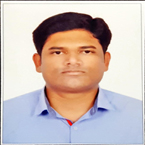 FAIZAL                                                                                                                                Email: faizal.376413@2freemail.com Ph: +971504753686 / +919979971283                                                        CAREER OBJECTIVE:I am seeking a challenging position with to expose my talent. And I very much interested to      work in your esteemed organization.CAREER HIGHLIGHTS :        Professional experience in HVAC Engineering. This experience embraced all levels of responsibilities in direct technical supervision and all related areas of project management, estimation and execution.ACADEMIC QUALIFICATION:  Bachelor of Mechanical Engineering (first class) 2014, Anna University Chennai , India.WORK EXPERIENCE:JOB RESPONSIBILITIES :GI AND CARBON STEEL duct Fabrication using SPIRO CNC with AUTODESK CAMDUCT FABRICATION software using SMANCA and ASHRAE standardsPIR duct Fabrication using ECOFAST CNC and PAL CNC using CUT EXPERT SOFTWARE AND PAL SUPERCUT SOFTWARE.Generate Nested Drawings for CNC Machines using software .Supervising of duct works, handling the manpower & involves in actual measuring & sketch of duct materials.  Allocate work to assigned Fabrication. Participate in fabrication and installation work as necessary. Inspect and test completed work to ensure that it is carried out in accordance with the drawing, standards. Inspection of existing HVAC system & preparing the new ducting routing Preparation of HVAC Layout Plan on Arch’l. & Struct’l Base Plan. Preparation of Duct Sizing with Tagging by numbers. Preparing schematic diagram for piping & ducting of Shop Drawings. .Duct design and Routing following SMACNA and ASHRAE standards. Sizing of Ducting Supply Airflow, Return & Exhaust and chilled water pipe, Supply & Return.Preparation of fabrication drawings.Ensure all tools and test equipment are kept clean and serviceable and advice to Engineer for materials requirements. Installation of  Volume Control Damper, Fire Damper, 4 way Diffuser, Slot Grilles  Preparing daily reports. Site survey for preparing the new ducting Drawing. Duct design as per side area & approved drawing from consultant. Following SMACNA and ASHRAE standard for as per consultant specification .Correction some duct in drawing as per side requirement.Energy savings, reduction of production cost, improve the productivity with quality, reducing down time of equipments. In all activities preference will be given safety.Co-ordinating with site engineers with site measurement of complex machine connection ducts.Preparation of  BOQ (bill of quantities).Supervise and lead foremen who in turn led the team of technicians and helpers to perform on shop works.Proficiency in managing safe plant operations & maintenance, reducing downtime of equipments, thereby enhancing operational effectivenessManage project resources, manpower, material, tools and equipments.Taking off quantity from drawings and raises material requisitions to procurement department ensuring construction schedules are met.Identifies execution issues and notifies senior engineers for fittings resolution of issues.Reporting progress report to project manager of the work both in factory and in site.Monitor the quality of work and quantity of workmanshipHandling of utility equipment such like compressor, generator, air compressorADDITIONAL COURSESProfessional AutoCAD .Professional PRO-E.Diploma in computer applicationSKILLS:Good communication and interpersonal skills.Hardworking and Self-motivated. Can work under constrains to complete the project well in advance.Proficient in Microsoft Office,Excel,Word,Powerpoint and etc..Project management skillsCoordination & Process operation trouble shooting skillsAbility to work independently and as a team,Good initiative skills, drive and commitment.Ability to work under minimal supervision and under pressureKeen, willing and fast learner with a positive attitudePERSONAL PROFILE:Name : FaizalAge : 26 YearsMarital Status : Single Nationality : IndiaLanguages known       : English, Tamil and HindiCurrent location : Dubai, UAEVisa status                   : Visit visa valid up to march 05 2018DECLARATION:I do hereby declare that the above information is true to the best of my knowledge.Date: Signature( FAIZAL) AIRTECH ENGINEERING LLC (TIQNIAT AL HAWAA) FUJEIRAH,UAEDesignation: MECHANICAL ENGINEER (HVAC)Duration: April 2015 – September 2017